 Câmara Municipal de Itaquaquecetuba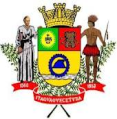 Estado de São Paulo		  INDICAÇÃO Nº      1015           /2016.	          INDICO À MESA, nos termos regimentais, seja oficiado ao Exmo. Sr. Prefeito Municipal, solicitando que seja realizado em caráter de urgência, Implantação de Redutores de Velocidade (Lombada),  na Rua Urupês, altura dos números 97,  localizado no Bairro Recanto Mônica , neste município. Plenário Vereador Maurício Alves Braz, 19 de Setembro de 2016. CELSO REISVereador.PSDB